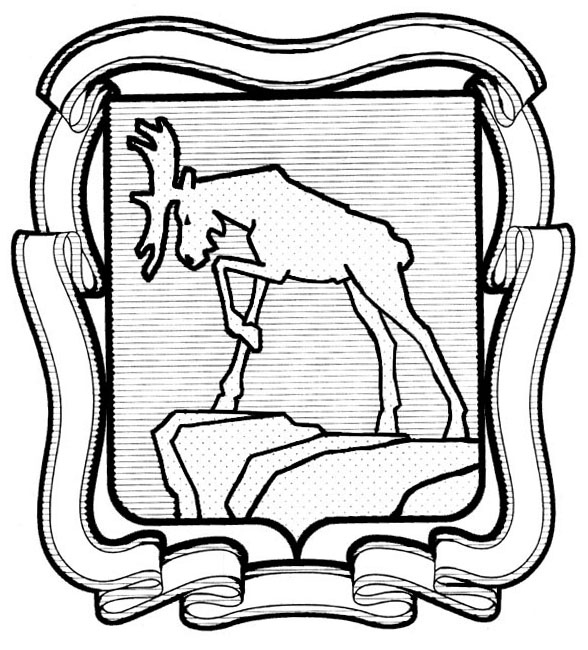 	ПРОЕКТСОБРАНИЕ ДЕПУТАТОВ МИАССКОГО ГОРОДСКОГО ОКРУГА                                                         ЧЕЛЯБИНСКАЯ ОБЛАСТЬ     _______________ СЕССИЯ СОБРАНИЯ  ДЕПУТАТОВ МИАССКОГО ГОРОДСКОГО ОКРУГА ШЕСТОГО СОЗЫВАРЕШЕНИЕ №_____от  ________2021 г.Рассмотрев предложение Главы Миасского городского округа Г.М. Тонких о внесении изменений в Решение Собрания депутатов Миасского городского округа от 25.11.2011 г. №1 «Об утверждении Правил землепользования и застройки Миасского городского округа» в части изменения функционального назначения территории, расположенной в г. Миассе, ул. Заимочная, 46б (74:34:1800078:4), учитывая рекомендации постоянной комиссии по вопросам городского хозяйства, заключение комиссии по подготовке проектов Правил землепользования и застройки Миасского городского округа, результаты публичных слушаний по настоящему проекту решения Собрания депутатов Миасского городского округа, рекомендации постоянной комиссии по вопросам городского хозяйства, заключение Правового управления Администрации Миасского городского округа, в соответствии с Градостроительным кодексом Российской Федерации, руководствуясь Федеральным законом от 06.10.2003 г. №131-Ф3 «Об общих принципах организации местного самоуправления в Российской Федерации» и Уставом Миасского городского округа, Собрание депутатов Миасского городского округаРЕШАЕТ:1. Внести изменения в Решение Собрания депутатов Миасского городского округа                          от 25.11.2011 г. №1 «Об утверждении Правил землепользования и застройки Миасского городского округа» в части изменения функционального назначения территории, расположенной в г. Миассе, ул. Заимочная, 46б (74:34:1800078:4), согласно приложениям 1,2,3 к настоящему Решению.2. Настоящее Решение опубликовать в установленном порядке.3. Контроль исполнения настоящего Решения возложить на постоянную комиссию по вопросам городского хозяйства.Председатель Собрания депутатовМиасского городского округа                                                                             Д.Г. ПроскуринГлаваМиасского городского округа                                                                                  Г.М. ТонкихПриложение 1к Решению Собрания депутатовМиасского городского округаот _____________№ _________Описание изменений в  Карту градостроительного зонирования территории г. Миасси Схему границ зон с особыми условиями использования территории г. Миасс Правил землепользования и застройки Миасского городского округа в отношении  территории,расположенной в г. Миассе, ул. Заимочная, 46б (74:34:1800078:4)Правилами землепользования и застройки Миасского городского округа определены следующие виды территориальных зон: А3.2 – зеленые насаждения общего пользования; В1 - усадебная и коттеджная застройка.Приложение 2                     к Решению Собрания депутатовМиасского городского округаот _____________№ _________Карта градостроительного зонирования территории г. Миасс Правил землепользования и застройки Миасского городского округа (фрагмент) с учётом изменений видов и границ территориальных зон в  отношении  территории, расположенной в г. Миассе,                            ул. Заимочная, 46б (74:34:1800078:4)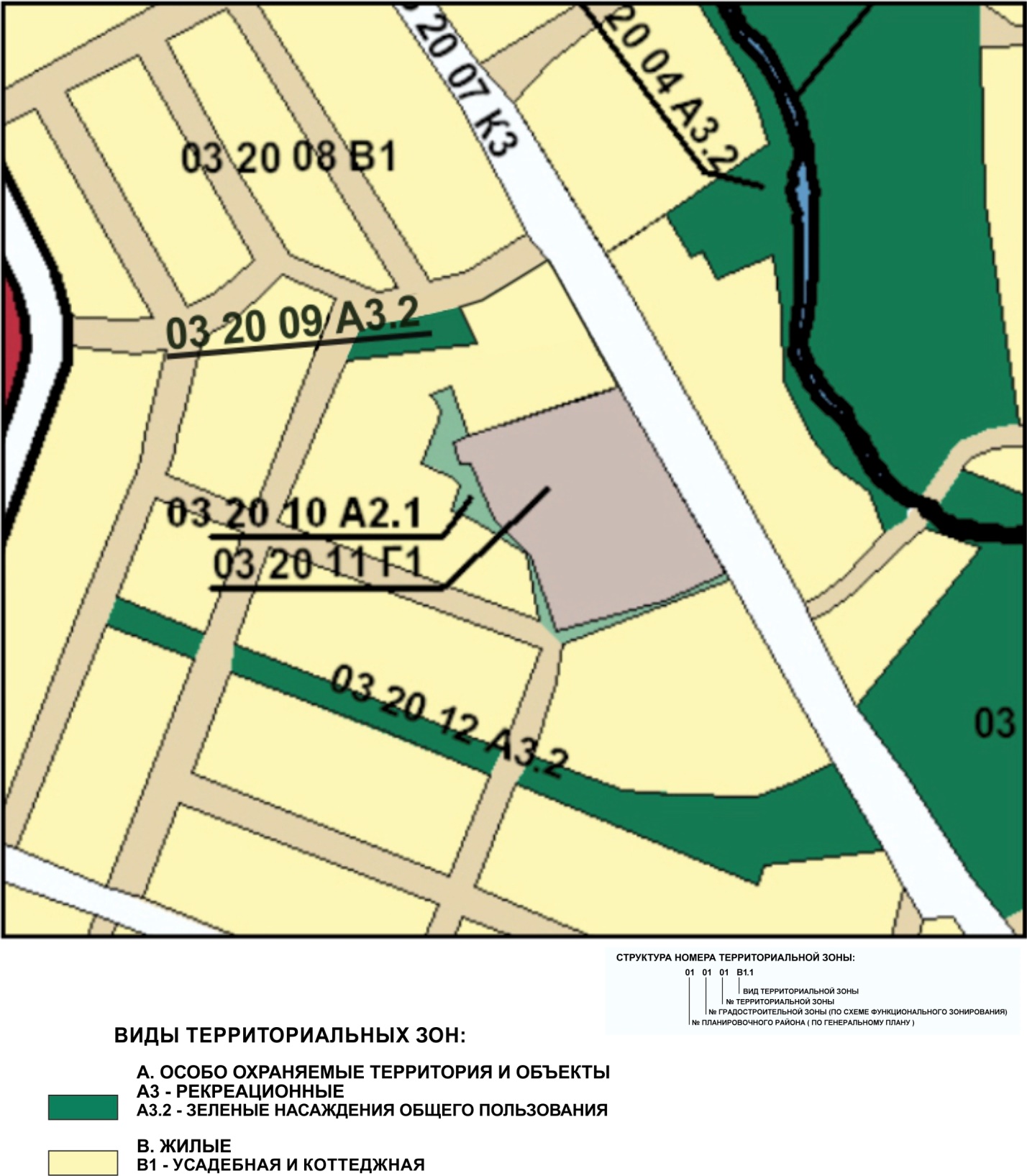 Приложение 3                     к Решению Собрания депутатовМиасского городского округаот _____________№ _________Схема границ зон с особыми условиями использования территории г. Миасс Правил землепользования и застройки Миасского городского округа (фрагмент) с учётом изменений видов и границ территориальных зон в отношении  территории, расположенной в г. Миассе, ул. Заимочная, 46б (74:34:1800078:4)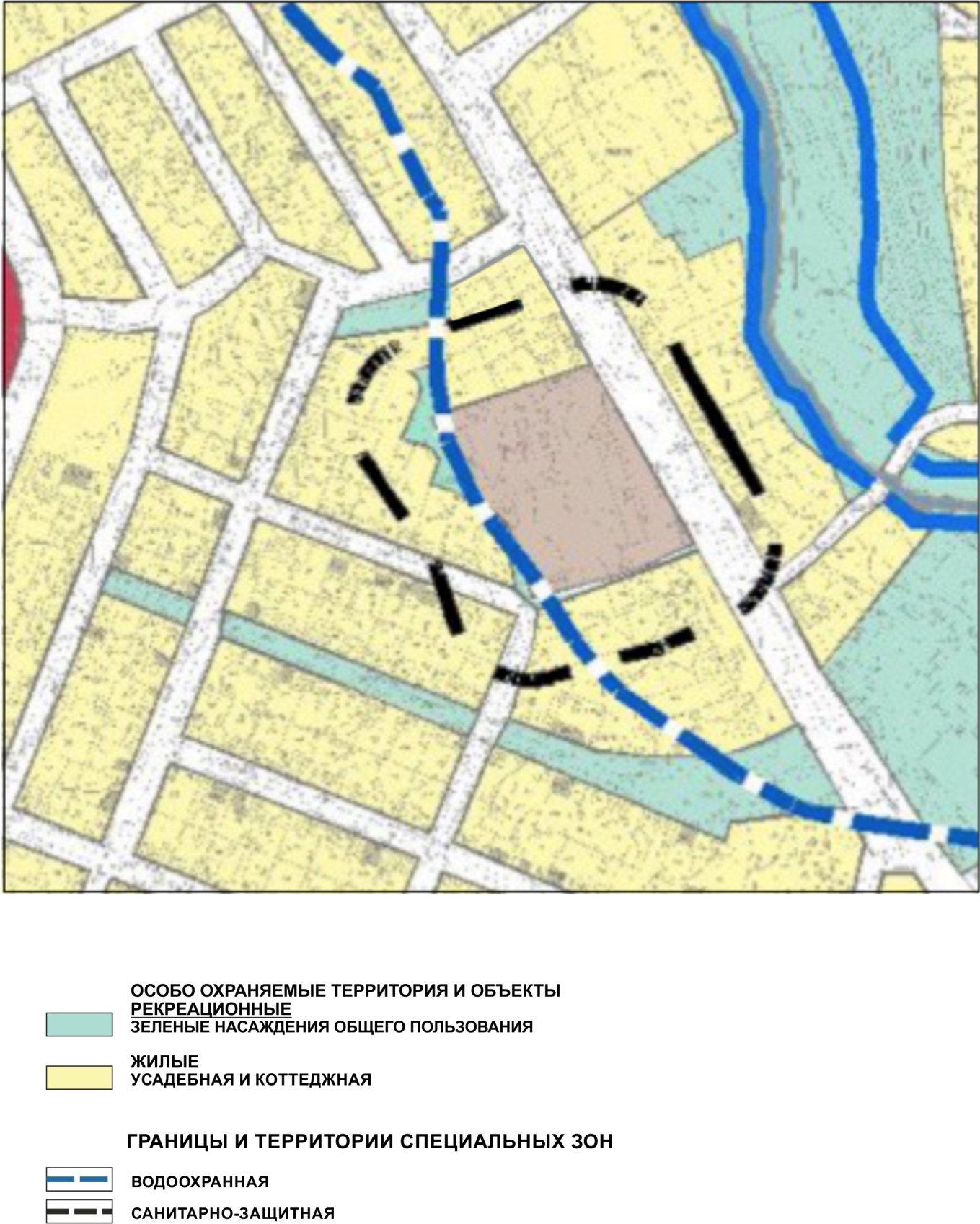 Граница внесения измененийГрадостроительный индекс  территориальной зоны до измененийХарактер вносимых измененийГрадостроительный индекс территориальной зоны после измененийтерритория,расположенная в                г. Миассе,                  ул. Заимочная, 46б (74:34:1800078:4)03 20 09 А3.2изменение границ территориальной зоны03 20 09 А3.2территория,расположенная в                г. Миассе,                  ул. Заимочная, 46б (74:34:1800078:4)03 20 08 В1изменение границ территориальной зоны03 20 08 В1